Патриоты России.
Ежемесячный боевой листок музея « Память сердца» МАОУ лицей 34 г. Тюмень.Поздравления к 20-летию п/о «Память сердца»28 октября на Торжественном приеме « Ровесники, не быть Вам безымянными», посвященном 20-летию поискового отряда « Память сердца» присутствовало 127 человек, в том числе 60 почетных гостей. Спасибо за внимание, за сердечное отношение, за подарки отряду, за финансовую помощь! Отряду « Память сердца» были вручены личные грамоты, дипломы, а коллектив получил 14 приветственных и поздравительных адресов,5 Благодарственных писем  и 3 грамоты.
- За сохранение исторической памяти и увековечение погибших защитников Отечества, за самоотверженный труд поисковики отряда « Память сердца» получили Грамоты от ТРОО Землячество « Надымское» ( председатель Шульга А.А.),от Попечительского Совета Союза ветеранов Ямала ( председатель Сайфитдинов Ф.Г.),от директора МАОУ лицея 34 Т.Ю. Нестеровой
- За вклад в поисковое движение, бережное отношение к Памяти, за формирование гражданских и патриотических чувств.
Благодарственные письма нам вручили руководители и  их представители: Директор МАОУ ИМЦ г. Тюмени Н.Т. Старых, директор МОУ СОШ 2 г. Надыма Г.В. Валова, депутат Тюменской городской Думы С.А. Пыхалов, председатель Тюменского городского клуба ветеранов В.И. Тарасевич, председатель Совета командиров « Поисковой экспедиции « Долина» г. В. Новгород  И.М. Неофитов
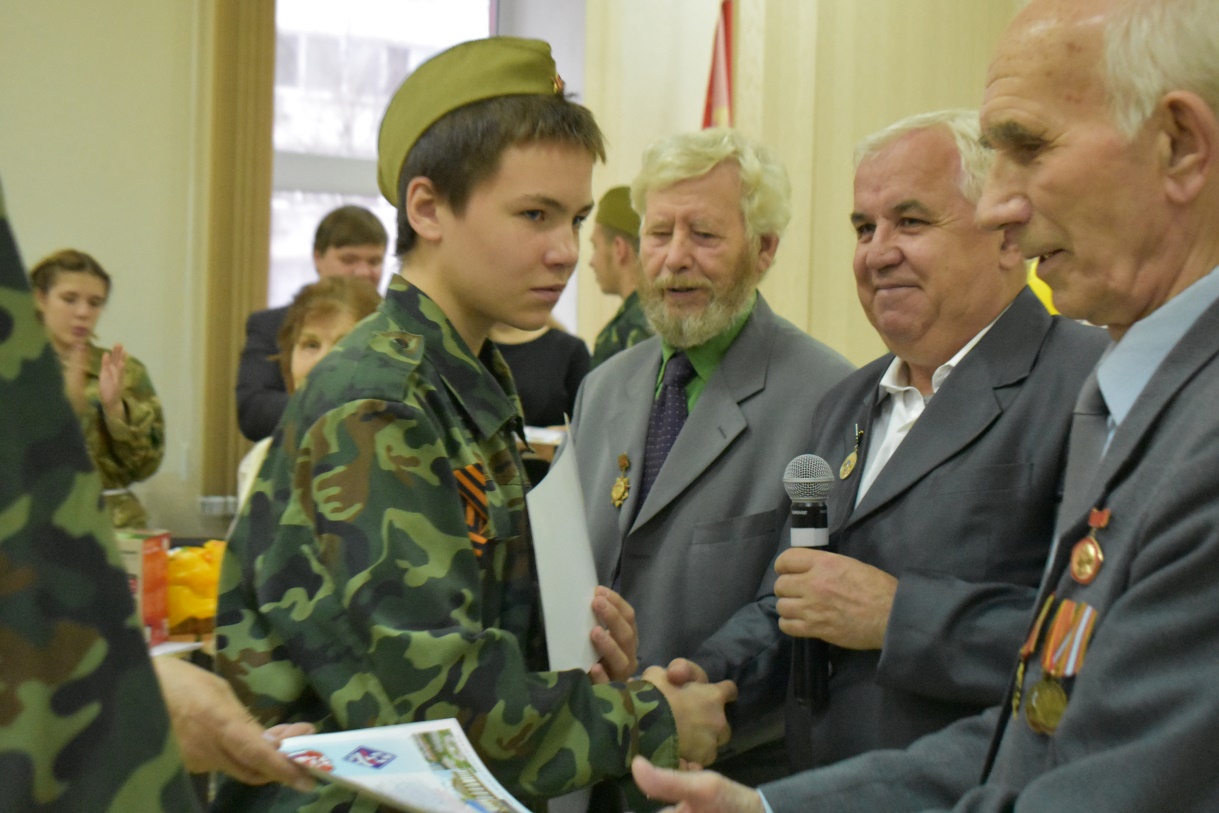 - Памятные адреса, подарки, поздравления, творческие подарки в этот день поисковики отряда получили с пожеланиями здоровья, твердости духа, крепкого товарищеского плеча от Руссу Н.А., депутата Тюменской областной Думы, от Вешкурцевой Е.В., депутата Тюменской городской Думы, от Литовченко Е.Н., Поляковой Н.П.- Представительство ЯНАО, от Власовой С.Ю. и представителей Тюменского ОПЦ, от И.И. Костогриза, главы г. Н. Уренгой, от А. Никифорова, военного комиссара г. Новый Уренгой, А.Н. Скорбенко, гл. редактора газеты «Тюменская Область сегодня», от Щукиной Т.В., члена президиума Тобольского городского Совета ветеранов, от Егина В.И., представителя Областного Совета ветеранов, от Васильченко В.В.,ТРОО « Полярный круг», от Филиной Г.П., председателя Калининского Совета ветеранов ,от Ровкиной Л.П., представителя с. Слобода- Бешкиль Исетского района, от Иванова К.С.,представителя Ишимского музея,от Тихоновой З.С. представителя Совета ФСБ, от Зуевой К.М., представителя Автономии « Беларусь», а также от семей Лобачевых, Размазиных, Торопыгина С.Н., Федоровой В.А., Тебеньковых, Дранной В.И., Довженко Л.В., Апон В.Ф., Усовой В.В., Лазоревой В.П., Сафрыгиных, Богдашиных, Бондаревой А.В., Моховой Н.М., Холманских Н.Г, Кнаус С.П., Лапцевич Ю.А., студентов, выпускников, педагогов лицея 34 и представителей СМИ.
Мы очень тронуты Вашим вниманием и благодарением. Желаем всем Вам крепкого здоровья, счастья, долгих лет жизни. Ждем Вас в нашем музее, гордимся дружбой с Вами и надеемся на дальнейшее сотрудничество в деле поиска и увековечения Памяти погибших защитников Отечества.
В,П, Гаврилова, командир п\о « Память сердца», Подкорытов  Алексей, комиссар п/о « Память сердца», бойцы и руководители- ветераны поиска: Зацепина В.А., Тажбулатова Г.Н., Куляко Н.М., Францова М.С., Кайзер К.А., Фролов Е.А., Степанов А.О.Тираж 50 экз. Материалы подготовил ученический директор Фуфаев Егор.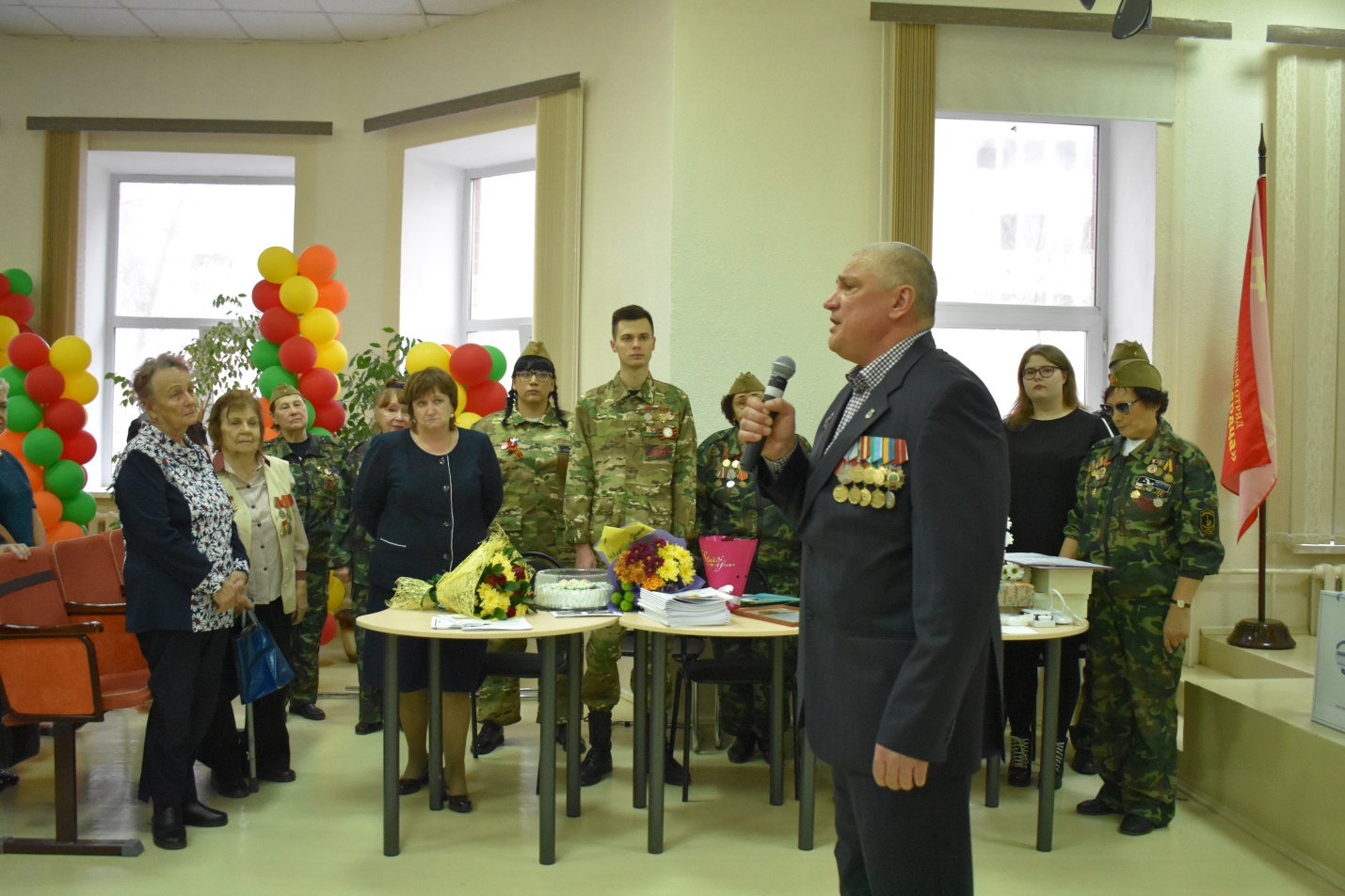 №15.1 ноября 2019г.